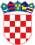 REPUBLIKA HRVATSKABJELOVARSKO-BILOGORSKA ŽUPANIJA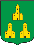 Općina Velika PisanicaOpćinsko vijećeNa temelju članka 39. Zakona o proračunu („Narodne novine“ br. 87/08, 136/12 i 15/15) i članka 30. StatutaOpćine Velika Pisanica („Službeni glasnik Općine Velika Pisanica“ br. 01/2021) Općinsko vijeće Općine Velika Pisanica na 24. sjednici održanoj 15. ožujka 2021. godine, donosiPRVE IZMJENE I DOPUNE PRORAČUNA OPĆINE VELIKA PISANICA ZA 2021. GODINUI. OPĆI DIOČlanak 1.Prve izmjene i dopune proračuna Općine Velika Pisanica za 2021. godinu (u daljnjem tekstu: Izmjene) sastoje se od Proračuna Općine za 2021 te Prvih izmjena i dopuna za 2021. godinu.Izmjene za 2021. godinu iskazuju se uopćem i posebnom dijelu Proračuna. U posebnom dijelu Izmjena slijedi detaljan prikaz računa rashoda.RAČUN PRIHODA I RASHODARASPOLOŽIVA SREDSTAVA IZ PRETHODNIH GODINARAČUN FINANCIRANJAČlanak 2.U Prvim izmjenama za 2021. godinu prihodi i rashodi, te primici i izdaci po ekonomskoj klasifikaciji utvrđuju se u Računu prihoda i rashoda i Računu financiranja, kako slijedi:Predsjednic  ins Općinskog vijeća Ana GlogarREPUBLIKA HRVATSKABJELOVARSKO-BILOGORSKA ŽUPANIJAOpćina Velika PisanicaOpćinsko vijećeREPUBLIKA HRVATSKABJELOVARSKO-BILOGORSKA ŽUPANIJAOpćina Velika PisanicaOpćinsko vijećeREPUBLIKA HRVATSKABJELOVARSKO-BILOGORSKA ŽUPANIJAOpćina Velika PisanicaOpćinsko vijeće1-Izmjene i dopune proračuna za 2021.godinurptE2PR-1REPUBLIKA HRVATSKABJELOVARSKO-BILOGORSKA ŽUPANIJAOpćina Velika PisanicaOpćinsko vijeće1-Izmjene i dopune proračuna za 2021.godinuStr.1REPUBLIKA HRVATSKABJELOVARSKO-BILOGORSKA ŽUPANIJAOpćina Velika PisanicaOpćinsko vijećeOBRAZLOŽENJEI. izmjena i dopuna Proračuna Općine Velika Pisanica za 2021.godinuOpćinsko vijeće Općine Velika Pisanica na 22. sjednici održanoj dana 15.12.2020. godine usvojilo je Proračun Općine Velika Pisanica za 2021. godinu s projekcijama za 2022. i 2023. godinu („Službeni glasnik Općine Velika Pisanica“ 5/20).Sukladno članku 7. Zakona o proračunu («Narodne novine» broj 87/08, 136/12, 15/15), proračun mora biti uravnotežen što znači da svi rashodi i izdaci moraju biti podmireni prihodima i primicima. Tijekom godine se može izvršiti novo uravnoteženje proračuna putem izmjena i dopuna proračuna, po istom postupku kao za donošenje proračuna.Godišnjim izvještajem o izvršenju proračuna za 2020. godinu, ostvaren je manjak prihoda u iznosu od 75.276,24 kn za koji je je potrebno uravnotežiti proračun Proračun Općine Velika Pisanica. Osim navedenog, ukazala se potreba za donošenjem izmjena i dopuna Proračuna Općine Velika Pisanica za 2021. godinu radi kreditnog zaduživanja. Izmjenama smo dodali Aktivnosti po svakom projektu kako bi bile vidljive u posebnom dijelu proračuna i prepoznatljive te je izvršen drugačiji raspored prihoda i rashoda za pojedine namjene.Stoga se predlažu I. izmjene i dopune Proračuna Općine Velika Pisanica za 2021. godinu.Prijedlogom I. izmjena i dopuna Proračuna Općine Velika Pisanica za 2021. godinu, planirani iznos prihoda i primitaka povećava se za iznos od 170.700,00 kn, te se ukupni prihodi i primici predlažu u iznosu od 7.574.700,00 kn. Iznos rashoda i izdataka planiran I. izmjenama i dopunama proračuna Općine Velika Pisanica za 2021. godinu povećava se za iznos od 60.424,00 kn, te se predlaže u ukupnom iznosu od 7.499.424,00 kn. Razlika između ukupnih prihoda i primitaka te rashoda i izdataka, u iznosu od 75.276,00 kn, predstavlja manjak prihoda ostvaren u 2020. godini, čime se uravnotežuje proračun.Tablica 1: Struktura I. izmjena i dopuna proračuna Općine Velika Pisanica za 2021. godinu prema ekonomskoj klasifikaciji:- u kunama i lipamaA.1. PRIHODI POSLOVANJAPrihode poslovanja čine prihodi od poreza, pomoći, prihodi od imovine, prihodi od administrativnih pristojbi, pristojbi po posebnim propisima i naknada, prihodi od prodaje roba, proizvoda i pružanja usluga, prihodi od kazni, prihodi od donacija te prihodi od nefinancijske imovine.Prihodi od poreza do sada su predstavljali najznačajniji udio u ukupnim prihodima proračuna Općine Velika Pisanica. Iznos prihoda od poreza umanjuje se za 2.500.000,00 kn i planirase u iznosu od 647.000,00 kn. Do sada je taj prihod bio udio za fiskalno izravnanje od 17% on se ukida i ta sredstva se sada osiguravaju u državnom proračunu.Pomoći u odnosu na Proračun Općine Velika Pisanica za 2020. godinu, I. izmjenama i dopunama proračuna, povećavaju se za 2.665.700,00 kn te se planiraju u iznosu od 3.630.700,00 kn.Promjene kod planiranja prihoda od pomoći odnose se na planiranje sredstava pomoći kako slijedi:Tekuće pomoći kompenzacijske mjere iz državnog proračunapovećavaju se za 2.235.000,00 tako da sada iznose 2.660.000,00 kn.              Tekuće pomoći od Bjelovarsko-bilogorske županije po projektu zapošljavanja prema Programu Zaželi Faza II u iznosu od 430.700,00 kn              Kapitalne pomoći Ministarstva regionalnog razvoja u iznosu od 150.000,00 kuna za sanaciju krovišta zgrade Općine.             Smanjuju se kapitalne pomoći od Državnog ureda za obnovu i stambeno zbrinjavanje u iznosu od 250.000,00 za sanaciju krovišta na zgradi Općine te Kapitalne pomoći od Ministarstvo unutarnjih poslova u iznosu od 199.000,00 kn za signalizaciju kod Trga S. Radića u Velikoj Pisanici,Prihodi od imovine ovim izmjenama i dopunama proračunapovećavaju se za iznos od 5.000,00 kn, a odnose se na prihode od kamata.Prihodi od administrativnih pristojbi, pristojbi po posebnim propisima i naknada Prijedlogom I. izmjena i dopuna proračuna Općine Velika Pisanica za 2021. godinu ostaju nepromijenjeni.A.2. PRIHODI OD PRODAJE NEFINANCIJSKE IMOVINEPrijedlogom I. izmjena i dopuna proračuna Općine Velika Pisanica za 2021. godinu prihodi od prodaje nefinancijske imovine ostaju ne promijenjeni.C. PRIMICI OD FINANCIJSKE IMOVINE I ZADUŽIVANJAPrimici od financijske imovine i zaduživanja ostaju nepromijenjeni.B. RASHODI PRORAČUNA          I.izmjenama i dopunama proračuna Općine Velika Pisanica za 2021. godinu predlaže se povećanje rashoda u iznosu od 60.424,00,00 kn. Ukupno rashodi proračuna planiraju se u iznosu od 7.329.424,00 kn.RASHODI POSLOVANJAPrijedlogom I. izmjena i dopuna proračuna iznosi uvećanja/umanjenja teobrazloženja promjene iznosa pojedinih vrsta rashoda je slijedeće:Rashodi za zaposlene se povećavaju za iznos od 397.700,00 kn te se planiraju u iznosu od 872.000,00 kn. Povećanje se odnosi na plaće zaposlenih po programu Zaželi faza II.Materijalni rashodi se u ukupnom iznosu smanjuju za iznos 132.876,00 kn te se planiraju u iznosu od 1.978.224,00 kn.naknade troškova zaposlenima - povećavaju se za 33.000,00 kn i planiraju se u iznosu od 84.800,00 kn (troškovi doprinosa i naknada prijevoza za djelatnike po programu Zaželi faza II).rashodi za materijal i energiju - umanjuju se za iznos od63.000,00 kn i planiraju se u iznosu od 298.800,00 kn rashodi za usluge – umanjuju se za 117.176,00 kn i planiraju seu iznosu od 1.298.324,00 kn naknade troškova osobama izvan radnog odnosa ostaju u iznosu kako je planiranoostali nespomenuti rashodi poslovanja – povećavaju se za iznos od14.300,00 kn i planiraju se u iznosu od 273.300,00 kn Financijski rashodi se uvećavaju za 2.600,00 kn (uvećavaju se za rashode nastale po naslijeđenim dugovanjima) te se planiraju u iznosu od 11.600,00 kn.Subvencije se smanjuju za 73.000,00 kn i planiraju se u iznosu od 99.000,00 kn (subvencije za poticanje zapošljavanja).Pomoći dane u inozemstvo i unutar općeg proračuna ovim izmjenama i dopunama Proračuna povećavaju se za 15.000,00 kn te se planiraju u ukupnom iznosu od 25.000,00 kn (sredstva za OŠ Velika Pisanica smanjena su za 5.000,00 kn a data je pomoć potresom pogođenoj općini Majur u iznosu od 20.000,00 kn.Naknade građanima i kućanstvima na temelju osiguranja i druge naknade ovim izmjenama i dopunama Proračuna smanjuju se za 15.000,00 kn i planiraju se u iznosu od 459.000,00 kn (umanjuje se sufinanciranje stambenog pitanja, a dodaje se naknada za troškove stanovanja socijalno ugroženim osobama).Ostali rashodi umanjuju se za 4.000,00 kn i planiraju se u iznosu od 623.000,00 kn. RASHODI ZA NABAVU NEFINANCIJSKE IMOVINERashodi za nabavu nefinancijske imovine se prema prijedlogu I. izmjena i dopuna proračuna Općine Velika Pisanica za 2021. godinu umanjuju se za 130.000,00 kn te se planiraju u iznosu od 3.110.900,00 kn. Rashodi za nabavu proizvedene dugotrajne imovine umanjuju se za 263.800,00 kn Povećavaju se sredstva za izgradnju građevinskih objekata u iznosu od 25.000,00 kuna, rađena je preraspodjela sredstava unutar konta 421,poslovnu zonu u iznosu od 400.000,00 kuna a povećavaju sredstva za izgradnju cesta u iznosu od 425.000,00 kn. Postrojenja i oprema umanjuju se za 280.400,00 kn (uredska oprema i namještaj umanjuje se za 6.000,00 kn, ostala oprema u iznosu od 5.000,00, ostala oprema uređaje i strojeve za 284.400,00 kn (signalizacija na Trgu S. Radića) a povećava se trošak za nabavu uspornika prometa u iznosu od 15.000,00 kuna.Nematerijalna imovina umanjuje se za 8.400,00 kn (projektiranja).Rashodi za dodatna ulaganja na nefinancijskoj imovini povećavaju se za 133.800,00 kn i planiraju se u iznosu od 813.800,00 kn (dodatno ulaganje na zgradi općine), a uvećava se na ulaganju na vatrogasnom domu i dodatnom ulaganju na grobljima.D. IZDACI ZA FINANCIJSKU IMOVINU I OTPLATE ZAJMOVAI.izmjenama i dopunama proračuna Općine Velika Pisanica za 2021. godinu izdaci za financijsku imovinu ostaju nepromijenjena.                OBRAZLOŽENJE POSEBNOG DIJELA II. IZMJENA IDOPUNA PRORAČUNA OPĆINE VELIKA PISANICA ZA 2021. GODINUUsporedni prikaz Proračuna i novog plana rashoda, obzirom na nositelje/korisnike proračuna, te programe je slijedeći:POSEBNI DIO - PROGRAMSKA KLASIFIKACIJA	Račun/	Opis	Plan proračuna 	Povećanje/	1. rebalans                        	Pozicija	2021	               smanjenje               2021Program	Mjere i aktivnosti za osiguranje rada 	114.400,00	0,00	114.400,00	1000	iz djelokruga predstavničkih tijela	A100001Akt.	Redovan rad Općinskog vijeća	30.400,00	0,00	30.400,00	Funkcija: 0133 Ostale opće usluge	A100002Akt.	Donacije nacionalnim zajednicama i 	21.000,00	0,00	21.000,00	Funkcija: 0111 Izvršna i zakonodavna tijela	A100003Akt.	Osnovne funkcije političkih stranaka	13.000,00	0,00	13.000,00	Funkcija: 0111 Izvršna i zakonodavna tijela	A100006Akt.	Lokalni izbori	50.000,00	0,00	50.000,00	Račun/	Opis	Plan proračuna 	Povećanje/	1. rebalans                        	Pozicija	2021	               smanjenje               2021	Funkcija: 0111 Izvršna i zakonodavna tijelaProgram	Mjere i aktivnosti za osiguranje rada 	318.000,00	0,00	318.000,00	1001	iz djelokruga izvršnih tijela	A100101Akt.	Redovan rad Općinskog načelnika i 	199.300,00	0,00	199.300,00	zamjenika načelnika	Funkcija: 0111 Izvršna i zakonodavna tijela	A100102Akt.	Održavanje protokola Dana oslobođenja	14.000,00	0,00	14.000,00	Funkcija: 0111 Izvršna i zakonodavna tijela	A100103Akt.	Obilježavanje Dana općine	32.200,00	0,00	32.200,00	Funkcija: 0133 Ostale opće usluge	A100104Akt.	Nabava i održavanje prijevoznih sredstava	72.500,00	0,00	72.500,00	Funkcija: 0112 Financijski i fiskalni posloviProgram	Javna uprava i administracija	1.048.200,00	-50.600,00	997.600,00	1002	A100201Akt.	Administrativno, tehničko i stručno osoblje	901.000,00	-37.600,00	863.400,00	Funkcija: 0131 Opće usluge vezane uz službenike	A100202Akt.	Održavanje zgrade općine za redovno 	42.700,00	0,00	42.700,00	Funkcija: 0112 Financijski i fiskalni poslovi	A100203Akt.	Nabava dugotrajne imovine	41.500,00	-11.000,00	30.500,00	Funkcija: 0112 Financijski i fiskalni poslovi	A100205Akt.	Program javnih radova i stručnog 	63.000,00	-2.000,00	61.000,00	osposobljavanja	Funkcija: 0131 Opće usluge vezane uz službenikeProgram	Upravljanje javnim financijama	170.000,00	0,00	170.000,00	1003	A100302Akt.	Otplata zajmova od državnog proračuna	170.000,00	0,00	170.000,00	Funkcija: 0 (ništa)Program	Program gospodarskog razvoja 	415.100,00	-73.000,00	342.100,00	1004	Općine Velika Pisanica	A100401Akt.	Projekt po programu PSGO-a	72.600,00	0,00	72.600,00	Funkcija: 0911 Predškolsko obrazovanje	A100402Akt.	Poticanje razvoja obrtništva i 	105.000,00	-63.000,00	42.000,00	Funkcija: 0411 Opći ekonomski i trgovački poslovi	A100403Akt.	Pomoći trgovačkom društvu Poduzetnički 	30.000,00	0,00	30.000,00	park d.o.o.	Funkcija: 0112 Financijski i fiskalni poslovi	A100406Akt.	Zbrinjavanje napuštenih ili izgubljenih 	20.000,00	0,00	20.000,00	Funkcija: 0560 Poslovi i usluge zaštite okoliša koji nisu 	drugdje svrstani  	A100407Akt.	Komasacija poljoprivrednog zemljišta	120.000,00	0,00	120.000,00	Funkcija: 0421 Poljoprivreda	A100409Akt.	Poticanje razvoja poljoprivrede	67.500,00	-10.000,00	57.500,00	Funkcija: 0133 Ostale opće uslugeProgram	Organiziranje i provođenje zaštite i 	206.000,00	13.300,00	219.300,00	1005	spašavanja	A100501Akt.	Osnovna djelatnost VZO	203.000,00	0,00	203.000,00	Funkcija: 0320 Usluge protupožarne zaštite  	A100502Akt.	Civilna zaštita	3.000,00	0,00	3.000,00	Funkcija: 0220 Civilna obrana  	K100501Akt.	Dodatna ulaganja na vatrogasnom domu 	0,00	13.300,00	13.300,00	V.Pisanica	Funkcija: 0650 Istraživanje i razvoj stanovanja i komunalnih 	pogodnosti  Program	Zaštita okoliša	61.800,00	-4.176,00	57.624,00	1006	A100601Akt.	Zaštita okoliša - ostale komunalne usluge	53.600,00	24,00	53.624,00	Funkcija: 0560 Poslovi i usluge zaštite okoliša koji nisu 	drugdje svrstani  	A100603Akt.	Zbrinjavanje otpada	8.200,00	-4.200,00	4.000,00	Funkcija: 0560 Poslovi i usluge zaštite okoliša koji nisu 	drugdje svrstani  Program	Razvoj sporta i rekreacije	144.000,00	0,00	144.000,00	1007	A100701Akt.	Poticanje sportskih aktivnosti	144.000,00	0,00	144.000,00	Račun/	Opis	Plan proračuna 	Povećanje/	1. rebalans                        	Pozicija	2021	               smanjenje               2021	Funkcija: 0810 Službe rekreacije i sporta  Program	Djelatnost kulturno umjetničkih 	246.500,00	0,00	246.500,00	1008	društava i ostalih udruga u kulturi	A100801Akt.	Promicanje kulturnih aktivnosti	65.000,00	0,00	65.000,00	Funkcija: 0820 Službe kulture  	A100802Akt.	Obilježavanja Dana Ede Murtića	181.500,00	0,00	181.500,00	Funkcija: 0133 Ostale opće uslugeProgram	Razvoj civilnog društva	74.000,00	-4.000,00	70.000,00	1009	A100901Akt.	Religija	50.000,00	-4.000,00	46.000,00	Funkcija: 0840 Religijske i druge službe zajednice  	A100902Akt.	Udruge građana	22.000,00	0,00	22.000,00	Funkcija: 0860 Rashodi za rekreaciju, kulturu i religiju koji 	nisu drugdje svrstani  	A100903Akt.	Ostale donacije građanima i kućanstvima	2.000,00	0,00	2.000,00	Funkcija: 1040 Obitelj i djeca  Program	Javne potrebe u školstvu	112.000,00	-5.000,00	107.000,00	1010	A101001Akt.	Predškolski odgoj	5.000,00	0,00	5.000,00	Funkcija: 0912 Osnovno obrazovanje	A101002Akt.	Osnovnoškolski odgoj	62.000,00	-5.000,00	57.000,00	Funkcija: 0912 Osnovno obrazovanje	A101003Akt.	Srednjoškolski odgoj	30.000,00	0,00	30.000,00	Funkcija: 1070 Socijalna pomoć stanovništvu koje nije 	obuhvaćeno redovnim socijalnim programima  	A101004Akt.	Stipendije	15.000,00	0,00	15.000,00	Funkcija: 1070 Socijalna pomoć stanovništvu koje nije 	obuhvaćeno redovnim socijalnim programima  Program	Program socijalne skrbi i novčanih 	150.000,00	35.000,00	185.000,00	1011	pomoći	A101101Akt.	Pomoć u novcu i naravi pojedincima i 	112.000,00	15.000,00	127.000,00	Funkcija: 1070 Socijalna pomoć stanovništvu koje nije 	obuhvaćeno redovnim socijalnim programima  	A101102Akt.	Humanitarna skrb kroz udruge građana	23.000,00	0,00	23.000,00	Funkcija: 1012 Invaliditet	A101103Akt.	Pomoć poplavljenim, potresom pogođenim 	0,00	20.000,00	20.000,00	područjima i sl.	Funkcija: 0112 Financijski i fiskalni poslovi	A101104Akt.	Darivanje djece	15.000,00	0,00	15.000,00	Funkcija: 1070 Socijalna pomoć stanovništvu koje nije 	obuhvaćeno redovnim socijalnim programima  Program	Održavanje objekata i uređaja 	939.600,00	-119.500,00	820.100,00	1012	komunalne infrastrukture	A101201Akt.	Rashodi za uređaje i javnu rasvjetu	90.000,00	0,00	90.000,00	Funkcija: 0640 Ulična rasvjeta  	A101202Akt.	Održavanje i uređenje javnih površina 	150.000,00	0,00	150.000,00	(groblja, parkovi i sl.)-Velika Pisanica	Funkcija: 0451 Cestovni promet	A101203Akt.	Održavanje cesta i drugih javnih površina 	550.000,00	-130.000,00	420.000,00	(prilaza, propusta i sl.)	Funkcija: 0451 Cestovni promet	A101205Akt.	Uređenje spomen obilježja i parkova	7.000,00	18.500,00	25.500,00	Funkcija: 0133 Ostale opće usluge	A101206Akt.	Održavanje zgrada i građevinskih objekata 	142.600,00	-8.000,00	134.600,00	za redovno korištenje	Funkcija: 0112 Financijski i fiskalni posloviProgram	Izgradnja objekata i uređaja 	3.199.400,00	-132.300,00	3.067.100,00	1013	komunalne infrastrukture	K101301Akt.	Izgradnja i projektiranja cesta i nogostupa	920.000,00	-799.200,00	120.800,00	Funkcija: 0451 Cestovni promet	K101303Akt.	Izgradnja mrtvačnica,obnova zvonika i 	180.000,00	1.300,00	181.300,00	ostalih objekata na grobljima	Funkcija: 0490 Ekonomski poslovi koji nisu drugdje svrstani  	K101307Akt.	Izgradnja poslovne zone	420.000,00	-400.000,00	20.000,00	Račun/	Opis	Plan proračuna 	Povećanje/	1. rebalans                        	Pozicija	2021	               smanjenje               2021	Funkcija: 0412 Opći poslovi vezani uz rad	K101308Akt.	Izgradnja - "Centar udruga "	265.000,00	0,00	265.000,00	Funkcija: 0451 Cestovni promet	K101309Akt.	Izgradnja vodovoda	400.000,00	-400.000,00	0,00	Funkcija: 0630 Opskrba vodom  	K101310Akt.	Izgradnja kanalizacije	30.000,00	-30.000,00	0,00	Funkcija: 0520 Gospodarenje otpadnim vodama  	K101311Akt.	Povećanje sigurnosti prometa	284.400,00	-269.400,00	15.000,00	Funkcija: 0485 Istraživanje i razvoj: Promet	K101315Akt.	Uređenje centra za kulturne manifestacije	180.000,00	0,00	180.000,00	Funkcija: 0620 Razvoj zajednice  	K101316Akt.	Dodatno ulaganje na zgradi općine	500.000,00	100.000,00	600.000,00	Funkcija: 0620 Razvoj zajednice  	K101324Akt.	Dodatno ulaganje i adaptacija na zgradi 	20.000,00	20.000,00	40.000,00	Multikulturalnog centra	Funkcija: 0 (ništa)	K101325Akt.	Sanacija ceste Ribnjačka-Kozarevac	0,00	625.000,00	625.000,00	Funkcija: 0451 Cestovni promet	K101326Akt.	Izgradnja ceste maleni brijeg Ribnjačka	0,00	100.000,00	100.000,00	Funkcija: 0451 Cestovni promet	K101327Akt.	Sanacija ceste V.Pisanica-Polum-Bačkovica	0,00	500.000,00	500.000,00	Funkcija: 0451 Cestovni promet	K101328Akt.	Izgradnja vodovoda u Ribnjačkoj	0,00	400.000,00	400.000,00	Funkcija: 0630 Opskrba vodom  	K101329Akt.	Dodatno ulaganje na zgradi općine-STAN	0,00	20.000,00	20.000,00	Funkcija: 0660 Rashodi vezani uz stanovanje i kom. 	pogodnosti koji nisu drugdje svrstani  Program	Projekt "Za žene BBŽ"-zapošljavanje 	0,00	430.700,00	430.700,00	1015	žena	A101501Akt.	Zapošljavanje žena po programu "ZAŽELI"-	0,00	430.700,00	430.700,00	Funkcija: 0131 Opće usluge vezane uz službenikeProgram	Program stambenog zbrinjavanja	240.000,00	-30.000,00	210.000,00	1017	A101701Akt.	Stambeno zbrinjavanje za prvu nekretninu	240.000,00	-30.000,00	210.000,00	Funkcija: 0610 Razvoj stanovanja  	UKUPNO	7.439.000,00	60.424,00	7.499.424,00Kao što je iz tablice vidljivo, prijedlogom I. izmjena i dopuna proračuna Općine Velika Pisanica za 2021. godinu, planirano je povećanje ukupnih rashoda u iznosu od 60.424,00 kune kako slijedi:Program 1002 Javna uprava i administracija umanjuju se sredstva za 50.600,00 knza 37.600,00 umanjuju se sredstva za provođenje aktivnosti A100201 Administrativno, tehničko i stručno osoblje rashodi poslovanja.Za 11.000,00 umanjuju se sredstva za provođenje aktivnosti A100203 Nabava dugotrajne imovineZa 2.000,00 kn umanjuju se sredstva za provođenje aktivnosti A100205 Program javnih radovaProgram 1004 Program gospodarskog razvoja općine Velika Pisanica smanjuju se sredstva za 73.000,00 knAktivnost A100402 Poticanje razvoja obrtništva i poduzetništva umanjuje se za 63.000,00 kn. Sredstva su umanjena  jer nije bilo zahtjeva za subvencije. Aktivnost A100409 Poticanje razvoja poljoprivrede umanjuje se za 10.000,00 kn. Program 1005 Organiziranje i provođenje zaštite i spašavanja uvećava se za 13.300,00 kn.Aktivnost K100501 Dodatno ulaganje na vatrogasnom domu u V. Pisanici uvećava se za 13.300,00 kuna Program 1006 Zaštita okoliša umanjuje se za 4.176,00 knAktivnost A100601 ostale komunalne usluge uvećavaju se za 24,00 kn i odnose se vodoprivrednu naknadu.Aktivnost A100603 Zbrinjavanje otpada smanjuju se za 4.200,00 kunaProgram 1009 Razvoj civilnog društva umanjuje se za 4.000,00 kn.Aktivnost A100901 Religija umanjuje se za 4.000,00 knProgram 1010 Javne potrebe u školstvu umanjuju se za 5.000,00 knAktivnost A101002 Osnovnoškolski odgoj umanjuje se za 5.000,00 kn (pomoć OŠ)Program 1011 Program socijalne skrbi i novčanih pomoći uvećava se za 35.000,00 knAktivnost A101101 Pomoć u novcu i naravi obiteljima i pojedincima povećava se za 15.000,00 kn (naknada za troškove stanovanja)Aktivnost A101103Pomoć potresom pogođenim područjima povećava se za 20.000,00 kn odnosi se na pomoć osobama s invaliditetomProgram 1012 Održavanje objekata i uređaja komunalne infrastrukture umanjuje se za 119.500,00 knAktivnost A101203 Održavanje cesta i drugih javnih površina umanjuju se za 130.000,00 knAktivnost A101205 Uređenje spomen obilježja i parkova uvećava se za 18.500,00 knAktivnost A101206 Održavanje zgrada i građevinskih objekata za redovno korištenje umanjuje se za 8.000,00 knProgram 1013 Izgradnja objekata i uređaja komunalne infrastrukture umanjuje se za 132.300,00 kn rađena je korekcija u nazivima aktivnosti kako bi bilo što vidljivije i prepoznatljivije.Aktivnost K101301 Izgradnja i projektiranje cesta i nogostupa umanjuje se u iznosu za 799.200,00 Aktivnost K101303 Izgradnja mrtvačnica, obnova zvonika i ostalih objekata na grobljima povećavaju se za 1.300,00 kn (mrtvačnica u Ribnjačkoj i ograde na grobljima)Aktivnost K101307 Izgradnja poslovne zone  umanjuje se za 400.000,00 kunaAktivnost K101309 izgradnja vodovoda briše se u cijelosti i dodaje se nova aktivnostAktivnost K101310 Izgradnja kanalizacije briše se u cijelostiAktivnost K101311 Povećanje sigurnosti prometa umanjuje se u iznosu za 269.400,00 kn Aktivnost K101316 Dodatno ulaganje na zgradi općine povećava se za 100.000,00 kn Aktivnost K101324 Dodatno ulaganje i adaptacija Multikulturalnog centra povećava se za 20.000,00 knDodaju se nove aktivnostiAktivnost K101325 Sanacija ceste Ribnjačka-Kozarevac planirano u iznosu od 625.000,00 kunaAktivnost K101326 Izgradnja ceste maleni brijeg Ribnjačka planirano u iznosu od 100.000,00 kunaAktivnost K101327 Sanacija ceste V.Pisanica-Polum-Bačkovica planirano u iznosu od 500.000,00 kunaAktivnost K101328 Izgradnja vodovoda u Ribnjačkoj planirano u iznosu od 500.000,00 kunaAktivnost K101329 Dodatno ulaganje na zgradi općine-stan planirano u iznosu od 20.000,00 kunaProgram 1015 Projekt zapošljavanja Za žene BBŽ povećava se za 430.700,00 kn nositelj projekta je BBŽ.Program 1017 Program stambenog zbrinjavanja umanjuje se za 30.000,00 kn te iznosi ukupno 335.000,00 knČlanak 4.Prve Izmjene i dopune Proračuna Općine Velika Pisanica za 2021. godinu stupaju na snagu osmog dana od dana  objave, a objavit će se u „Službenom glasniku Općine Velika Pisanica“.OPĆINSKO VIJEĆE OPĆINE VELIKA PISANICAKLASA: 400-08/21-01/URBROJ: 2103/05-01-20-Velika Pisanica, 15. ožujka 2021.                                   Predsjednica Općinskog vijeća:v.r.Ana GlogarPrihodi poslovanja5.244.000,00 kn170.700,00 kn5.414.700,00 knPrihodi od prodaje nefinancijske imovine160.000,00 kn0,00 kn160.000,00 knUKUPNO PRIHODA5.404.000,00 kn170.700,00 kn5.574.700,00 knRashodi poslovanja4.028.100,00 kn190.424,00 kn4.218.524,00 knRashodi za nabavu nefinancijske imovine3.240.900,00 kn-130.000,00 kn3.110.900,00 knUKUPNO RASHODARAZLIKA VIŠAK/MANJAK7.269.000,00 kn60.424,00 kn7.329.424,00 knUKUPNO RASHODARAZLIKA VIŠAK/MANJAK-1.865.000,00 kn110.276,00 kn-1.754.724,00 knUkupan donos viška/manjka iz prethodnih godina35.000,00 kn-110.276,00 kn-75.276,00 knDio koji će se rasporediti/pokriti u razdoblju35.000,00 kn-110.276,00 kn-75.276,00 knPrimici od financijske imovine i zaduživanja2.000.000,00 kn0,00 kn2.000.000,00 knIzdaci za financijsku imovinu i otplate zajmova170.000,00 kn0,00 kn170.000,00 knNETO FINANCIRANJE1.830.000,00 kn0,00 kn1.830.000,00 knVIŠAK/MANJAK + NETO FINANCIRANJE + RASPOLOŽIVA SREDSTVA IZ PRETHODNIH GODINA0,00 kn0,00 kn0,00 knPRVE IZMJENE I DOPUNE PRORAČUNA OPĆINE VELIKA PISANICA ZA 2021. GODINUA. RAČUN PRIHODA I RASHODA (PRIHODI)PRVE IZMJENE I DOPUNE PRORAČUNA OPĆINE VELIKA PISANICA ZA 2021. GODINUA. RAČUN PRIHODA I RASHODA (PRIHODI)PRVE IZMJENE I DOPUNE PRORAČUNA OPĆINE VELIKA PISANICA ZA 2021. GODINUA. RAČUN PRIHODA I RASHODA (PRIHODI)PRVE IZMJENE I DOPUNE PRORAČUNA OPĆINE VELIKA PISANICA ZA 2021. GODINUA. RAČUN PRIHODA I RASHODA (PRIHODI)PRVE IZMJENE I DOPUNE PRORAČUNA OPĆINE VELIKA PISANICA ZA 2021. GODINUA. RAČUN PRIHODA I RASHODA (PRIHODI)PRVE IZMJENE I DOPUNE PRORAČUNA OPĆINE VELIKA PISANICA ZA 2021. GODINUA. RAČUN PRIHODA I RASHODA (PRIHODI)PRVE IZMJENE I DOPUNE PRORAČUNA OPĆINE VELIKA PISANICA ZA 2021. GODINUA. RAČUN PRIHODA I RASHODA (PRIHODI)Račun/ PozicijaRačun/ PozicijaOpisPlan proračuna 2021Povećanje/ smanjenje1. rebalans 2021Indeks 5/36Prihodi poslovanja5.244.000,00170.700,005.414.700,001,0361Prihodi od poreza3.147.000,00-2.500.000,00647.000,000,21611Porez i prirez na dohodak3.060.000,00-2.500.000,00560.000,000,18613Porezi na imovinu75.000,000,0075.000,001,00614Porezi na robu i usluge12.000,000,0012.000,001,0063Pomoći iz inozemstva i od subjekata unutar općeg proračuna965.000,002.665.700,003.630.700,003,76633Pomoći proračunu iz drugih proračuna895.000,002.235.000,003.130.000,003,50634Pomoći odizvanproračunskih korisnika55.000,000,0055.000,001,00638Pomoći iz državnog proračuna temeljem prijenosa EU sredstava15.000,00430.700,00445.700,0029,7164Prihodi od imovine371.000,005.000,00376.000,001,01641Prihodi od financijske imovine11.000,005.000,0016.000,001,45642Prihodi od nefinancijske imovine360.000,000,00360.000,001,0065Prihodi od upravnih i administrativnih pristojbi, pristojbi po posebnim propisima i naknada761.000,000,00761.000,001,00651Upravne i administrativne pristojbe8.000,000,008.000,001,00652Prihodi po posebnim propisima524.000,000,00524.000,001,00653Komunalni doprinosi i naknade229.000,000,00229.000,001,007Prihodi od prodaje nefinancijske imovine160.000,000,00160.000,001,0071Prihodi od prodaje neproizvedene dugotrajne imovine70.000,000,0070.000,001,00711Prihodi od prodaje materijalne imovine - prirodnih bogatstava70.000,000,0070.000,001,00PRVE IZMJENE I DOPUNE PRORAČUNA OPĆINE VELIKA PISANICA ZA 2021. GODINUA. RAČUN PRIHODA I RASHODA (PRIHODI)PRVE IZMJENE I DOPUNE PRORAČUNA OPĆINE VELIKA PISANICA ZA 2021. GODINUA. RAČUN PRIHODA I RASHODA (PRIHODI)PRVE IZMJENE I DOPUNE PRORAČUNA OPĆINE VELIKA PISANICA ZA 2021. GODINUA. RAČUN PRIHODA I RASHODA (PRIHODI)PRVE IZMJENE I DOPUNE PRORAČUNA OPĆINE VELIKA PISANICA ZA 2021. GODINUA. RAČUN PRIHODA I RASHODA (PRIHODI)PRVE IZMJENE I DOPUNE PRORAČUNA OPĆINE VELIKA PISANICA ZA 2021. GODINUA. RAČUN PRIHODA I RASHODA (PRIHODI)PRVE IZMJENE I DOPUNE PRORAČUNA OPĆINE VELIKA PISANICA ZA 2021. GODINUA. RAČUN PRIHODA I RASHODA (PRIHODI)PRVE IZMJENE I DOPUNE PRORAČUNA OPĆINE VELIKA PISANICA ZA 2021. GODINUA. RAČUN PRIHODA I RASHODA (PRIHODI)Račun/ PozicijaRačun/ PozicijaOpisPlan proračuna 2021Povećanje/ smanjenje1. rebalans 2021Indeks 5/372Prihodi od prodaje proizvedene dugotrajne imovine90.000,000,0090.000,001,00721Prihodi od prodaje građevinskih objekata90.000,000,0090.000,001,00UKUPNO5.404.000,00170.700,005.574.700,001,03PRVE IZMJENE I DOPUNE PRORAČUNA OPĆINE VELIKA PISANICA ZA 2021. GODINUA. RAČUN PRIHODA I RASHODA (RASHODI)PRVE IZMJENE I DOPUNE PRORAČUNA OPĆINE VELIKA PISANICA ZA 2021. GODINUA. RAČUN PRIHODA I RASHODA (RASHODI)PRVE IZMJENE I DOPUNE PRORAČUNA OPĆINE VELIKA PISANICA ZA 2021. GODINUA. RAČUN PRIHODA I RASHODA (RASHODI)PRVE IZMJENE I DOPUNE PRORAČUNA OPĆINE VELIKA PISANICA ZA 2021. GODINUA. RAČUN PRIHODA I RASHODA (RASHODI)PRVE IZMJENE I DOPUNE PRORAČUNA OPĆINE VELIKA PISANICA ZA 2021. GODINUA. RAČUN PRIHODA I RASHODA (RASHODI)PRVE IZMJENE I DOPUNE PRORAČUNA OPĆINE VELIKA PISANICA ZA 2021. GODINUA. RAČUN PRIHODA I RASHODA (RASHODI)PRVE IZMJENE I DOPUNE PRORAČUNA OPĆINE VELIKA PISANICA ZA 2021. GODINUA. RAČUN PRIHODA I RASHODA (RASHODI)Račun/ PozicijaRačun/ PozicijaOpisPlan proračuna 2021Povećanje/ smanjenje1. rebalans 2021Indeks 5/33Rashodi poslovanja4.028.100,00190.424,004.218.524,001,0531Rashodi za zaposlene625.000,00397.700,001.022.700,001,64311Plaće (Bruto)532.000,00340.000,00872.000,001,64312Ostali rashodi za zaposlene7.500,001.600,009.100,001,21313Doprinosi na plaće85.500,0056.100,00141.600,001,6632Materijalni rashodi2.111.100,00-132.876,001.978.224,000,94321Naknade troškova zaposlenima51.800,0033.000,0084.800,001,64322Rashodi za materijal i energiju361.800,00-63.000,00298.800,000,83323Rashodi za usluge1.415.500,00-117.176,001.298.324,000,92324Naknade troškova osobama izvan radnog odnosa23.000,000,0023.000,001,00329Ostali nespomenuti rashodi poslovanja259.000,0014.300,00273.300,001,0634Financijski rashodi9.000,002.600,0011.600,001,29343Ostali financijski rashodi9.000,002.600,0011.600,001,2935Subvencije172.000,00-73.000,0099.000,000,58352Subvencije trgovačkim društvima, zadrugama, poljoprivrednicima i obrtnicima izvan javnog sektora172.000,00-73.000,0099.000,000,5836Pomoći dane u inozemstvo i unutar općeg proračuna10.000,0015.000,0025.000,002,50363Pomoći unutar općeg proračuna0,0020.000,0020.000,00366Pomoći proračunskim korisnicima drugih proračuna10.000,00-5.000,005.000,000,5037Naknade građanima i kućanstvima na temelju osiguranja i druge naknade474.000,00-15.000,00459.000,000,97372Ostale naknadegrađanima i kućanstvima iz proračuna474.000,00-15.000,00459.000,000,9738Ostali rashodi627.000,00-4.000,00623.000,000,99381Tekuće donacije532.000,00-4.000,00528.000,000,99382Kapitalne donacije65.000,000,0065.000,001,00386Kapitalne pomoći30.000,000,0030.000,001,00PRVE IZMJENE I DOPUNE PRORAČUNA OPĆINE VELIKA PISANICA ZA 2021. GODINUA. RAČUN PRIHODA I RASHODA (RASHODI)PRVE IZMJENE I DOPUNE PRORAČUNA OPĆINE VELIKA PISANICA ZA 2021. GODINUA. RAČUN PRIHODA I RASHODA (RASHODI)PRVE IZMJENE I DOPUNE PRORAČUNA OPĆINE VELIKA PISANICA ZA 2021. GODINUA. RAČUN PRIHODA I RASHODA (RASHODI)PRVE IZMJENE I DOPUNE PRORAČUNA OPĆINE VELIKA PISANICA ZA 2021. GODINUA. RAČUN PRIHODA I RASHODA (RASHODI)PRVE IZMJENE I DOPUNE PRORAČUNA OPĆINE VELIKA PISANICA ZA 2021. GODINUA. RAČUN PRIHODA I RASHODA (RASHODI)PRVE IZMJENE I DOPUNE PRORAČUNA OPĆINE VELIKA PISANICA ZA 2021. GODINUA. RAČUN PRIHODA I RASHODA (RASHODI)Račun/ PozicijaOpisPlan proračuna 2021Povećanje/ smanjenje1. rebalans 2021Indeks 5/34Rashodi za nabavu nefinancijske imovine3.240.900,00-130.000,003.110.900,000,9642Rashodi za nabavu proizvedene dugotrajne imovine2.560.900,00-263.800,002.297.100,000,90421Građevinski objekti2.050.000,0025.000,002.075.000,001,01422Postrojenja i oprema325.900,00-280.400,0045.500,000,14426Nematerijalna proizvedena imovina185.000,00-8.400,00176.600,000,9545Rashodi za dodatna ulaganja na nefinancijskoj imovini680.000,00133.800,00813.800,001,20451Dodatna ulaganja na građevinskim objektima680.000,00133.800,00813.800,001,20UKUPNO7.269.000,0060.424,007.329.424,001,01PRVE IZMJENE I DOPUNE PRORAČUNA OPĆINE VELIKA PISANICA ZA 2021. GODINUB. RAČUN FINANCIRANJA/ZADUŽIVANJAPRVE IZMJENE I DOPUNE PRORAČUNA OPĆINE VELIKA PISANICA ZA 2021. GODINUB. RAČUN FINANCIRANJA/ZADUŽIVANJAPRVE IZMJENE I DOPUNE PRORAČUNA OPĆINE VELIKA PISANICA ZA 2021. GODINUB. RAČUN FINANCIRANJA/ZADUŽIVANJAPRVE IZMJENE I DOPUNE PRORAČUNA OPĆINE VELIKA PISANICA ZA 2021. GODINUB. RAČUN FINANCIRANJA/ZADUŽIVANJAPRVE IZMJENE I DOPUNE PRORAČUNA OPĆINE VELIKA PISANICA ZA 2021. GODINUB. RAČUN FINANCIRANJA/ZADUŽIVANJAPRVE IZMJENE I DOPUNE PRORAČUNA OPĆINE VELIKA PISANICA ZA 2021. GODINUB. RAČUN FINANCIRANJA/ZADUŽIVANJAPRVE IZMJENE I DOPUNE PRORAČUNA OPĆINE VELIKA PISANICA ZA 2021. GODINUB. RAČUN FINANCIRANJA/ZADUŽIVANJARačun/ PozicijaRačun/ PozicijaOpisPlan proračuna 2021Povećanje/ smanjenje1. rebalans 2021Indeks 5/35Izdaci za financijsku imovinu i otplate zajmova-170.000,000,00-170.000,001,0054Izdaci za otplatu glavnice primljenih kredita i zajmova-170.000,000,00-170.000,001,00547Otplata glavnice primljenih zajmova od drugih razina vlasti-170.000,000,00-170.000,001,008Primici od financijske imovine i zaduživanja2.000.000,000,002.000.000,001,0084Primici od zaduživanja2.000.000,000,002.000.000,001,00842Primljeni krediti i zajmovi od kreditnih i ostalih financijskih institucija u javnom sektoru2.000.000,000,002.000.000,001,00UKUPNO1.830.000,000,001.830.000,001,00PRVE IZMJENE I DOPUNE PRORAČUNA OPĆINE VELIKA PISANICA ZA 2021. GODINUC. RASPOLOŽIVA SREDSTVAPRVE IZMJENE I DOPUNE PRORAČUNA OPĆINE VELIKA PISANICA ZA 2021. GODINUC. RASPOLOŽIVA SREDSTVAPRVE IZMJENE I DOPUNE PRORAČUNA OPĆINE VELIKA PISANICA ZA 2021. GODINUC. RASPOLOŽIVA SREDSTVAPRVE IZMJENE I DOPUNE PRORAČUNA OPĆINE VELIKA PISANICA ZA 2021. GODINUC. RASPOLOŽIVA SREDSTVAPRVE IZMJENE I DOPUNE PRORAČUNA OPĆINE VELIKA PISANICA ZA 2021. GODINUC. RASPOLOŽIVA SREDSTVAPRVE IZMJENE I DOPUNE PRORAČUNA OPĆINE VELIKA PISANICA ZA 2021. GODINUC. RASPOLOŽIVA SREDSTVAPRVE IZMJENE I DOPUNE PRORAČUNA OPĆINE VELIKA PISANICA ZA 2021. GODINUC. RASPOLOŽIVA SREDSTVARačun/ PozicijaRačun/ PozicijaOpisPlan proračuna 2021Povećanje/ smanjenje1. rebalans 2021Indeks 5/39Vlastiti izvori35.000,00-110.276,00-75.276,00-2,1592Rezultat poslovanja35.000,00-110.276,00-75.276,00-2,15922Višak/manjak prihoda35.000,00-110.276,00-75.276,00-2,15UKUPNO35.000,00-110.276,00-75.276,00-2,15III. POSEBNI DIO PRORAČUNAČlanak 3.U posebnom dijelu Prvih izmjena rashodi poslovanja i rashodi za nabavu nefinancijske imovine raspoređeni su po nositeljima, korisnicima prema organizacijskoj ekonomskoj i programskoj klasifikaciji na razini odjeljka ekonomske klasifikacije kako slijedi:PRVE IZMJENE I DOPUNE PRORAČUNA OPĆINE VELIKA PISANICA ZA 2021.GODINUPOSEBNI DIO - PROGRAMSKA KLASIFIKACIJAPRVE IZMJENE I DOPUNE PRORAČUNA OPĆINE VELIKA PISANICA ZA 2021.GODINUPOSEBNI DIO - PROGRAMSKA KLASIFIKACIJAPRVE IZMJENE I DOPUNE PRORAČUNA OPĆINE VELIKA PISANICA ZA 2021.GODINUPOSEBNI DIO - PROGRAMSKA KLASIFIKACIJAPRVE IZMJENE I DOPUNE PRORAČUNA OPĆINE VELIKA PISANICA ZA 2021.GODINUPOSEBNI DIO - PROGRAMSKA KLASIFIKACIJAPRVE IZMJENE I DOPUNE PRORAČUNA OPĆINE VELIKA PISANICA ZA 2021.GODINUPOSEBNI DIO - PROGRAMSKA KLASIFIKACIJAPRVE IZMJENE I DOPUNE PRORAČUNA OPĆINE VELIKA PISANICA ZA 2021.GODINUPOSEBNI DIO - PROGRAMSKA KLASIFIKACIJARačun/ PozicijaRačun/ PozicijaOpisPlan proračuna 2021Povećanje/ smanjenje1. rebalans 2021Program1000Program1000Mjere i aktivnosti za osiguranje rada iz djelokruga predstavničkih tijela114.400,000,00114.400,00Akt. A100001Akt. A100001Redovan rad Općinskog vijećaFunkcija: 0133 Ostale opće usluge30.400,000,0030.400,0032Materijalni rashodi30.400,000,0030.400,00323Rashodi za usluge5.000,000,005.000,00329Ostali nespomenuti rashodi poslovanja25.400,000,0025.400,00Akt. A100002Akt. A100002Donacije nacionalnim zajednicama i manjinamaFunkcija: 0111 Izvršna i zakonodavna tijela21.000,000,0021.000,0038Ostali rashodi21.000,000,0021.000,00381Tekuće donacije21.000,000,0021.000,00Akt. A100003Akt. A100003Osnovne funkcije političkih stranakaFunkcija: 0111 Izvršna i zakonodavna tijela13.000,000,0013.000,0038Ostali rashodi13.000,000,0013.000,00381Tekuće donacije13.000,000,0013.000,00Akt. A100006Akt. A100006Lokalni izboriFunkcija: 0111 Izvršna i zakonodavna tijela50.000,000,0050.000,0032Materijalni rashodi50.000,000,0050.000,00329Ostali nespomenuti rashodi poslovanja50.000,000,0050.000,00Program1001Program1001Mjere i aktivnosti za osiguranje rada iz djelokruga izvršnih tijela318.000,000,00318.000,00Akt. A100101Akt. A100101Redovan rad Općinskog načelnika i zamjenika načelnikaFunkcija: 0111 Izvršna i zakonodavna tijela199.300,000,00199.300,0031Rashodi za zaposlene188.800,000,00188.800,00311Plaće (Bruto)162.000,000,00162.000,00313Doprinosi na plaće26.800,000,0026.800,0032Materijalni rashodi10.500,000,0010.500,00329Ostali nespomenuti rashodi poslovanja10.500,000,0010.500,00Akt. A100102Akt. A100102Održavanje protokola Dana oslobođenjaFunkcija: 0111 Izvršna i zakonodavna tijela14.000,000,0014.000,0032Materijalni rashodi14.000,000,0014.000,00329Ostali nespomenuti rashodi poslovanja14.000,000,0014.000,00Akt. A100103Akt. A100103Obilježavanje Dana općineFunkcija: 0133 Ostale opće usluge32.200,000,0032.200,0032Materijalni rashodi32.200,000,0032.200,00323Rashodi za usluge16.200,000,0016.200,00329Ostali nespomenuti rashodi poslovanja16.000,000,0016.000,00Akt. A100104Akt. A100104Nabava i održavanje prijevoznih sredstavaFunkcija: 0112 Financijski i fiskalni poslovi72.500,000,0072.500,00PRVE IZMJENE I DOPUNE PRORAČUNA OPĆINE VELIKA PISANICA ZA 2021.GODINUPOSEBNI DIO - PROGRAMSKA KLASIFIKACIJAPRVE IZMJENE I DOPUNE PRORAČUNA OPĆINE VELIKA PISANICA ZA 2021.GODINUPOSEBNI DIO - PROGRAMSKA KLASIFIKACIJAPRVE IZMJENE I DOPUNE PRORAČUNA OPĆINE VELIKA PISANICA ZA 2021.GODINUPOSEBNI DIO - PROGRAMSKA KLASIFIKACIJAPRVE IZMJENE I DOPUNE PRORAČUNA OPĆINE VELIKA PISANICA ZA 2021.GODINUPOSEBNI DIO - PROGRAMSKA KLASIFIKACIJAPRVE IZMJENE I DOPUNE PRORAČUNA OPĆINE VELIKA PISANICA ZA 2021.GODINUPOSEBNI DIO - PROGRAMSKA KLASIFIKACIJAPRVE IZMJENE I DOPUNE PRORAČUNA OPĆINE VELIKA PISANICA ZA 2021.GODINUPOSEBNI DIO - PROGRAMSKA KLASIFIKACIJARačun/ PozicijaRačun/ PozicijaOpisPlan proračuna 2021Povećanje/ smanjenje1. rebalans 202132Materijalni rashodi72.500,000,0072.500,00322Rashodi za materijal i energiju36.000,000,0036.000,00323Rashodi za usluge30.600,000,0030.600,00329Ostali nespomenuti rashodi poslovanja5.900,000,005.900,00Program1002Program1002Javna uprava i administracija1.048.200,00-50.600,00997.600,00Akt. A100201Akt. A100201Administrativno, tehničko i stručno osobljeFunkcija: 0131 Opće usluge vezane uz službenike901.000,00-37.600,00863.400,0031Rashodi za zaposlene383.700,000,00383.700,00311Plaće (Bruto)325.000,000,00325.000,00312Ostali rashodi za zaposlene7.500,000,007.500,00313Doprinosi na plaće51.200,000,0051.200,0032Materijalni rashodi508.300,00-40.200,00468.100,00321Naknade troškova zaposlenima49.300,000,0049.300,00322Rashodi za materijal i energiju34.000,000,0034.000,00323Rashodi za usluge295.000,00-37.200,00257.800,00324Naknade troškova osobama izvan radnog odnosa3.000,000,003.000,00329Ostali nespomenuti rashodi poslovanja127.000,00-3.000,00124.000,0034Financijski rashodi9.000,002.600,0011.600,00343Ostali financijski rashodi9.000,002.600,0011.600,00Akt. A100202Akt. A100202Održavanje zgrade općine za redovno korištenjeFunkcija: 0112 Financijski i fiskalni poslovi42.700,000,0042.700,0032Materijalni rashodi42.700,000,0042.700,00322Rashodi za materijal i energiju14.000,000,0014.000,00323Rashodi za usluge28.700,000,0028.700,00Akt. A100203Akt. A100203Nabava dugotrajne imovineFunkcija: 0112 Financijski i fiskalni poslovi41.500,00-11.000,0030.500,0042Rashodi za nabavu proizvedene dugotrajne imovine41.500,00-11.000,0030.500,00422Postrojenja i oprema41.500,00-11.000,0030.500,00Akt. A100205Akt. A100205Program javnih radova i stručnog osposobljavanjaFunkcija: 0131 Opće usluge vezane uz službenike63.000,00-2.000,0061.000,0031Rashodi za zaposlene52.500,000,0052.500,00311Plaće (Bruto)45.000,000,0045.000,00313Doprinosi na plaće7.500,000,007.500,0032Materijalni rashodi10.500,00-2.000,008.500,00321Naknade troškova zaposlenima2.500,000,002.500,00322Rashodi za materijal i energiju8.000,00-2.000,006.000,00Program1003Program1003Upravljanje javnim financijama170.000,000,00170.000,00Akt. A100302Akt. A100302Otplata zajmova od državnog proračunaFunkcija: 0 (ništa)170.000,000,00170.000,0054Izdaci za otplatu glavnice primljenih kredita i zajmova170.000,000,00170.000,00547Otplata glavnice primljenih zajmova od drugih razina vlasti170.000,000,00170.000,00PRVE IZMJENE I DOPUNE PRORAČUNA OPĆINE VELIKA PISANICA ZA 2021.GODINUPOSEBNI DIO - PROGRAMSKA KLASIFIKACIJAPRVE IZMJENE I DOPUNE PRORAČUNA OPĆINE VELIKA PISANICA ZA 2021.GODINUPOSEBNI DIO - PROGRAMSKA KLASIFIKACIJAPRVE IZMJENE I DOPUNE PRORAČUNA OPĆINE VELIKA PISANICA ZA 2021.GODINUPOSEBNI DIO - PROGRAMSKA KLASIFIKACIJAPRVE IZMJENE I DOPUNE PRORAČUNA OPĆINE VELIKA PISANICA ZA 2021.GODINUPOSEBNI DIO - PROGRAMSKA KLASIFIKACIJAPRVE IZMJENE I DOPUNE PRORAČUNA OPĆINE VELIKA PISANICA ZA 2021.GODINUPOSEBNI DIO - PROGRAMSKA KLASIFIKACIJAPRVE IZMJENE I DOPUNE PRORAČUNA OPĆINE VELIKA PISANICA ZA 2021.GODINUPOSEBNI DIO - PROGRAMSKA KLASIFIKACIJARačun/ PozicijaRačun/ PozicijaOpisPlan proračuna 2021Povećanje/ smanjenje1. rebalans 2021Program1004Program1004Program gospodarskog razvoja Općine Velika Pisanica415.100,00-73.000,00342.100,00Akt. A100401Akt. A100401Projekt po programu PSGO-aFunkcija: 0911 Predškolsko obrazovanje72.600,000,0072.600,0032Materijalni rashodi3.600,000,003.600,00323Rashodi za usluge1.600,000,001.600,00329Ostali nespomenuti rashodi poslovanja2.000,000,002.000,0038Ostali rashodi69.000,000,0069.000,00381Tekuće donacije69.000,000,0069.000,00Akt. A100402Akt. A100402Poticanje razvoja obrtništva i poduzetništvaFunkcija: 0411 Opći ekonomski i trgovački poslovi105.000,00-63.000,0042.000,0035Subvencije105.000,00-63.000,0042.000,00352Subvencije trgovačkim društvima, zadrugama, poljoprivrednicima i obrtnicima izvan javnog sektora105.000,00-63.000,0042.000,00Akt. A100403Akt. A100403Pomoći trgovačkom društvu Poduzetnički park d.o.o.Funkcija: 0112 Financijski i fiskalni poslovi30.000,000,0030.000,0038Ostali rashodi30.000,000,0030.000,00386Kapitalne pomoći30.000,000,0030.000,00Akt. A100406Akt. A100406Zbrinjavanje napuštenih ili izgubljenih životinjaFunkcija: 0560 Poslovi i usluge zaštite okoliša koji nisu drugdje svrstani20.000,000,0020.000,0032Materijalni rashodi20.000,000,0020.000,00323Rashodi za usluge20.000,000,0020.000,00Akt. A100407Akt. A100407Komasacija poljoprivrednog zemljištaFunkcija: 0421 Poljoprivreda120.000,000,00120.000,0032Materijalni rashodi120.000,000,00120.000,00323Rashodi za usluge100.000,000,00100.000,00324Naknade troškova osobama izvan radnog odnosa20.000,000,0020.000,00Akt. A100409Akt. A100409Poticanje razvoja poljoprivredeFunkcija: 0133 Ostale opće usluge67.500,00-10.000,0057.500,0032Materijalni rashodi500,000,00500,00323Rashodi za usluge500,000,00500,0035Subvencije67.000,00-10.000,0057.000,00352Subvencije trgovačkim društvima, zadrugama, poljoprivrednicima i obrtnicima izvan javnog sektora67.000,00-10.000,0057.000,00Program1005Program1005Organiziranje i provođenje zaštite i spašavanja206.000,0013.300,00219.300,00Akt. A100501Akt. A100501Osnovna djelatnost VZOFunkcija: 0320 Usluge protupožarne zaštite203.000,000,00203.000,0032Materijalni rashodi8.000,000,008.000,00323Rashodi za usluge6.000,000,006.000,00329Ostali nespomenuti rashodi poslovanja2.000,000,002.000,0038Ostali rashodi195.000,000,00195.000,00381Tekuće donacije195.000,000,00195.000,00Akt. A100502Akt. A100502Civilna zaštitaFunkcija: 0220 Civilna obrana3.000,000,003.000,0038Ostali rashodi3.000,000,003.000,00381Tekuće donacije3.000,000,003.000,00PRVE IZMJENE I DOPUNE PRORAČUNA OPĆINE VELIKA PISANICA ZA 2021.GODINUPOSEBNI DIO - PROGRAMSKA KLASIFIKACIJAPRVE IZMJENE I DOPUNE PRORAČUNA OPĆINE VELIKA PISANICA ZA 2021.GODINUPOSEBNI DIO - PROGRAMSKA KLASIFIKACIJAPRVE IZMJENE I DOPUNE PRORAČUNA OPĆINE VELIKA PISANICA ZA 2021.GODINUPOSEBNI DIO - PROGRAMSKA KLASIFIKACIJAPRVE IZMJENE I DOPUNE PRORAČUNA OPĆINE VELIKA PISANICA ZA 2021.GODINUPOSEBNI DIO - PROGRAMSKA KLASIFIKACIJAPRVE IZMJENE I DOPUNE PRORAČUNA OPĆINE VELIKA PISANICA ZA 2021.GODINUPOSEBNI DIO - PROGRAMSKA KLASIFIKACIJAPRVE IZMJENE I DOPUNE PRORAČUNA OPĆINE VELIKA PISANICA ZA 2021.GODINUPOSEBNI DIO - PROGRAMSKA KLASIFIKACIJARačun/ PozicijaRačun/ PozicijaOpisPlan proračuna 2021Povećanje/ smanjenje1. rebalans 2021Akt. K100501Akt. K100501Dodatna ulaganja na vatrogasnom domu V.PisanicaFunkcija: 0650 Istraživanje i razvoj stanovanja i komunalnih pogodnosti0,0013.300,0013.300,0045Rashodi za dodatna ulaganja na nefinancijskoj imovini0,0013.300,0013.300,00451Dodatna ulaganja na građevinskim objektima0,0013.300,0013.300,00Program1006Program1006Zaštita okoliša61.800,00-4.176,0057.624,00Akt. A100601Akt. A100601Zaštita okoliša - ostale komunalne uslugeFunkcija: 0560 Poslovi i usluge zaštite okoliša koji nisu drugdje svrstani53.600,0024,0053.624,0032Materijalni rashodi53.600,0024,0053.624,00323Rashodi za usluge53.600,0024,0053.624,00Akt. A100603Akt. A100603Zbrinjavanje otpadaFunkcija: 0560 Poslovi i usluge zaštite okoliša koji nisu drugdje svrstani8.200,00-4.200,004.000,0032Materijalni rashodi8.200,00-4.200,004.000,00323Rashodi za usluge4.000,000,004.000,00329Ostali nespomenuti rashodi poslovanja4.200,00-4.200,000,00Program1007Program1007Razvoj sporta i rekreacije144.000,000,00144.000,00Akt. A100701Akt. A100701Poticanje sportskih aktivnostiFunkcija: 0810 Službe rekreacije i sporta144.000,000,00144.000,0038Ostali rashodi144.000,000,00144.000,00381Tekuće donacije124.000,000,00124.000,00382Kapitalne donacije20.000,000,0020.000,00Program1008Program1008Djelatnost kulturno umjetničkih društava i ostalih udruga u kulturi246.500,000,00246.500,00Akt. A100801Akt. A100801Promicanje kulturnih aktivnostiFunkcija: 0820 Službe kulture65.000,000,0065.000,0038Ostali rashodi65.000,000,0065.000,00381Tekuće donacije20.000,000,0020.000,00382Kapitalne donacije45.000,000,0045.000,00Akt. A100802Akt. A100802Obilježavanja Dana Ede MurtićaFunkcija: 0133 Ostale opće usluge181.500,000,00181.500,0032Materijalni rashodi181.500,000,00181.500,00323Rashodi za usluge179.500,000,00179.500,00329Ostali nespomenuti rashodi poslovanja2.000,000,002.000,00Program1009Program1009Razvoj civilnog društva74.000,00-4.000,0070.000,00Akt. A100901Akt. A100901ReligijaFunkcija: 0840 Religijske i druge službe zajednice50.000,00-4.000,0046.000,0038Ostali rashodi50.000,00-4.000,0046.000,00381Tekuće donacije50.000,00-4.000,0046.000,00Akt. A100902Akt. A100902Udruge građanaFunkcija: 0860 Rashodi za rekreaciju, kulturu i religiju koji nisu drugdje svrstani22.000,000,0022.000,0038Ostali rashodi22.000,000,0022.000,00381Tekuće donacije22.000,000,0022.000,00PRVE IZMJENE I DOPUNE PRORAČUNA OPĆINE VELIKA PISANICA ZA 2021.GODINUPOSEBNI DIO - PROGRAMSKA KLASIFIKACIJAPRVE IZMJENE I DOPUNE PRORAČUNA OPĆINE VELIKA PISANICA ZA 2021.GODINUPOSEBNI DIO - PROGRAMSKA KLASIFIKACIJAPRVE IZMJENE I DOPUNE PRORAČUNA OPĆINE VELIKA PISANICA ZA 2021.GODINUPOSEBNI DIO - PROGRAMSKA KLASIFIKACIJAPRVE IZMJENE I DOPUNE PRORAČUNA OPĆINE VELIKA PISANICA ZA 2021.GODINUPOSEBNI DIO - PROGRAMSKA KLASIFIKACIJAPRVE IZMJENE I DOPUNE PRORAČUNA OPĆINE VELIKA PISANICA ZA 2021.GODINUPOSEBNI DIO - PROGRAMSKA KLASIFIKACIJAPRVE IZMJENE I DOPUNE PRORAČUNA OPĆINE VELIKA PISANICA ZA 2021.GODINUPOSEBNI DIO - PROGRAMSKA KLASIFIKACIJARačun/ PozicijaRačun/ PozicijaOpisPlan proračuna 2021Povećanje/ smanjenje1. rebalans 2021Akt. A100903Akt. A100903Ostale donacije građanima i kućanstvimaFunkcija: 1040 Obitelj i djeca2.000,000,002.000,0038Ostali rashodi2.000,000,002.000,00381Tekuće donacije2.000,000,002.000,00Program1010Program1010Javne potrebe u školstvu112.000,00-5.000,00107.000,00Akt. A101001Akt. A101001Predškolski odgojFunkcija: 0912 Osnovno obrazovanje5.000,000,005.000,0038Ostali rashodi5.000,000,005.000,00381Tekuće donacije5.000,000,005.000,00Akt. A101002Akt. A101002Osnovnoškolski odgojFunkcija: 0912 Osnovno obrazovanje62.000,00-5.000,0057.000,0036Pomoći dane u inozemstvo i unutar općeg proračuna10.000,00-5.000,005.000,00366Pomoći proračunskim korisnicima drugih proračuna10.000,00-5.000,005.000,0037Naknade građanima i kućanstvima na temelju osiguranja i druge naknade52.000,000,0052.000,00372Ostale naknade građanima i kućanstvima iz proračuna52.000,000,0052.000,00Akt. A101003Akt. A101003Srednjoškolski odgojFunkcija: 1070 Socijalna pomoć stanovništvu koje nije obuhvaćeno redovnim socijalnim programima30.000,000,0030.000,0037Naknade građanima i kućanstvima na temelju osiguranja i druge naknade30.000,000,0030.000,00372Ostale naknade građanima i kućanstvima iz proračuna30.000,000,0030.000,00Akt. A101004Akt. A101004StipendijeFunkcija: 1070 Socijalna pomoć stanovništvu koje nije obuhvaćeno redovnim socijalnim programima15.000,000,0015.000,0037Naknade građanima i kućanstvima na temelju osiguranja i druge naknade15.000,000,0015.000,00372Ostale naknade građanima i kućanstvima iz proračuna15.000,000,0015.000,00Program1011Program1011Program socijalne skrbi i novčanih pomoći150.000,0035.000,00185.000,00Akt. A101101Akt. A101101Pomoć u novcu i naravi pojedincima i obiteljimaFunkcija: 1070 Socijalna pomoć stanovništvu koje nije obuhvaćeno redovnim socijalnim programima112.000,0015.000,00127.000,0037Naknade građanima i kućanstvima na temelju osiguranja i druge naknade112.000,0015.000,00127.000,00372Ostale naknade građanima i kućanstvima iz proračuna112.000,0015.000,00127.000,00Akt. A101102Akt. A101102Humanitarna skrb kroz udruge građanaFunkcija: 1012 Invaliditet23.000,000,0023.000,0037Naknade građanima i kućanstvima na temelju osiguranja i druge naknade20.000,000,0020.000,00372Ostale naknade građanima i kućanstvima iz proračuna20.000,000,0020.000,0038Ostali rashodi3.000,000,003.000,00381Tekuće donacije3.000,000,003.000,00Akt. A101103Akt. A101103Pomoć poplavljenim, potresom pogođenim područjima i sl.Funkcija: 0112 Financijski i fiskalni poslovi0,0020.000,0020.000,0036Pomoći dane u inozemstvo i unutar općeg proračuna0,0020.000,0020.000,00PRVE IZMJENE I DOPUNE PRORAČUNA OPĆINE VELIKA PISANICA ZA 2021.GODINUPOSEBNI DIO - PROGRAMSKA KLASIFIKACIJAPRVE IZMJENE I DOPUNE PRORAČUNA OPĆINE VELIKA PISANICA ZA 2021.GODINUPOSEBNI DIO - PROGRAMSKA KLASIFIKACIJAPRVE IZMJENE I DOPUNE PRORAČUNA OPĆINE VELIKA PISANICA ZA 2021.GODINUPOSEBNI DIO - PROGRAMSKA KLASIFIKACIJAPRVE IZMJENE I DOPUNE PRORAČUNA OPĆINE VELIKA PISANICA ZA 2021.GODINUPOSEBNI DIO - PROGRAMSKA KLASIFIKACIJAPRVE IZMJENE I DOPUNE PRORAČUNA OPĆINE VELIKA PISANICA ZA 2021.GODINUPOSEBNI DIO - PROGRAMSKA KLASIFIKACIJAPRVE IZMJENE I DOPUNE PRORAČUNA OPĆINE VELIKA PISANICA ZA 2021.GODINUPOSEBNI DIO - PROGRAMSKA KLASIFIKACIJARačun/ PozicijaRačun/ PozicijaOpisPlan proračuna 2021Povećanje/ smanjenje1. rebalans 2021363Pomoći unutar općeg proračuna0,0020.000,0020.000,00Akt. A101104Akt. A101104Darivanje djeceFunkcija: 1070 Socijalna pomoć stanovništvu koje nije obuhvaćeno redovnim socijalnim programima15.000,000,0015.000,0032Materijalni rashodi5.000,000,005.000,00323Rashodi za usluge5.000,000,005.000,0037Naknade građanima i kućanstvima na temelju osiguranja i druge naknade5.000,000,005.000,00372Ostale naknade građanima i kućanstvima iz proračuna5.000,000,005.000,0038Ostali rashodi5.000,000,005.000,00381Tekuće donacije5.000,000,005.000,00Program1012Program1012Održavanje objekata i uređaja komunalne infrastrukture939.600,00-119.500,00820.100,00Akt. A101201Akt. A101201Rashodi za uređaje i javnu rasvjetuFunkcija: 0640 Ulična rasvjeta90.000,000,0090.000,0032Materijalni rashodi90.000,000,0090.000,00322Rashodi za materijal i energiju60.000,000,0060.000,00323Rashodi za usluge30.000,000,0030.000,00Akt. A101202Akt. A101202Održavanje i uređenje javnih površina (groblja, parkovi i sl.)-Velika PisanicaFunkcija: 0451 Cestovni promet150.000,000,00150.000,0032Materijalni rashodi150.000,000,00150.000,00323Rashodi za usluge150.000,000,00150.000,00Akt. A101203Akt. A101203Održavanje cesta i drugih javnih površina (prilaza, propusta i sl.)Funkcija: 0451 Cestovni promet550.000,00-130.000,00420.000,0032Materijalni rashodi550.000,00-130.000,00420.000,00322Rashodi za materijal i energiju100.000,00-50.000,0050.000,00323Rashodi za usluge450.000,00-80.000,00370.000,00Akt. A101205Akt. A101205Uređenje spomen obilježja i parkovaFunkcija: 0133 Ostale opće usluge7.000,0018.500,0025.500,0032Materijalni rashodi7.000,0018.500,0025.500,00322Rashodi za materijal i energiju7.000,00-3.000,004.000,00329Ostali nespomenuti rashodi poslovanja0,0021.500,0021.500,00Akt. A101206Akt. A101206Održavanje zgrada i građevinskih objekata za redovno korištenjeFunkcija: 0112 Financijski i fiskalni poslovi142.600,00-8.000,00134.600,0032Materijalni rashodi142.600,00-8.000,00134.600,00322Rashodi za materijal i energiju102.800,00-8.000,0094.800,00323Rashodi za usluge39.800,000,0039.800,00Program1013Program1013Izgradnja objekata i uređaja komunalne infrastrukture3.199.400,00-132.300,003.067.100,00Akt. K101301Akt. K101301Izgradnja i projektiranja cesta i nogostupaFunkcija: 0451 Cestovni promet920.000,00-799.200,00120.800,0042Rashodi za nabavu proizvedene dugotrajne imovine920.000,00-799.200,00120.800,00421Građevinski objekti800.000,00-800.000,000,00426Nematerijalna proizvedena imovina120.000,00800,00120.800,00PRVE IZMJENE I DOPUNE PRORAČUNA OPĆINE VELIKA PISANICA ZA 2021.GODINUPOSEBNI DIO - PROGRAMSKA KLASIFIKACIJAPRVE IZMJENE I DOPUNE PRORAČUNA OPĆINE VELIKA PISANICA ZA 2021.GODINUPOSEBNI DIO - PROGRAMSKA KLASIFIKACIJAPRVE IZMJENE I DOPUNE PRORAČUNA OPĆINE VELIKA PISANICA ZA 2021.GODINUPOSEBNI DIO - PROGRAMSKA KLASIFIKACIJAPRVE IZMJENE I DOPUNE PRORAČUNA OPĆINE VELIKA PISANICA ZA 2021.GODINUPOSEBNI DIO - PROGRAMSKA KLASIFIKACIJAPRVE IZMJENE I DOPUNE PRORAČUNA OPĆINE VELIKA PISANICA ZA 2021.GODINUPOSEBNI DIO - PROGRAMSKA KLASIFIKACIJAPRVE IZMJENE I DOPUNE PRORAČUNA OPĆINE VELIKA PISANICA ZA 2021.GODINUPOSEBNI DIO - PROGRAMSKA KLASIFIKACIJARačun/ PozicijaRačun/ PozicijaOpisPlan proračuna 2021Povećanje/ smanjenje1. rebalans 2021Akt. K101303Akt. K101303Izgradnja mrtvačnica,obnova zvonika i ostalih objekata na grobljimaFunkcija: 0490 Ekonomski poslovi koji nisu drugdje svrstani180.000,001.300,00181.300,0042Rashodi za nabavu proizvedene dugotrajne imovine0,00800,00800,00421Građevinski objekti0,000,000,00426Nematerijalna proizvedena imovina0,00800,00800,0045Rashodi za dodatna ulaganja na nefinancijskoj imovini180.000,00500,00180.500,00451Dodatna ulaganja na građevinskim objektima180.000,00500,00180.500,00Akt. K101307Akt. K101307Izgradnja poslovne zoneFunkcija: 0412 Opći poslovi vezani uz rad420.000,00-400.000,0020.000,0042Rashodi za nabavu proizvedene dugotrajne imovine420.000,00-400.000,0020.000,00421Građevinski objekti420.000,00-400.000,0020.000,00Akt. K101308Akt. K101308Izgradnja - "Centar udruga "Funkcija: 0451 Cestovni promet265.000,000,00265.000,0042Rashodi za nabavu proizvedene dugotrajne imovine265.000,000,00265.000,00421Građevinski objekti250.000,000,00250.000,00426Nematerijalna proizvedena imovina15.000,000,0015.000,00Akt. K101309Akt. K101309Izgradnja vodovodaFunkcija: 0630 Opskrba vodom400.000,00-400.000,000,0042Rashodi za nabavu proizvedene dugotrajne imovine400.000,00-400.000,000,00421Građevinski objekti400.000,00-400.000,000,00Akt. K101310Akt. K101310Izgradnja kanalizacijeFunkcija: 0520 Gospodarenje otpadnim vodama30.000,00-30.000,000,0042Rashodi za nabavu proizvedene dugotrajne imovine30.000,00-30.000,000,00426Nematerijalna proizvedena imovina30.000,00-30.000,000,00Akt. K101311Akt. K101311Povećanje sigurnosti prometaFunkcija: 0485 Istraživanje i razvoj: Promet284.400,00-269.400,0015.000,0042Rashodi za nabavu proizvedene dugotrajne imovine284.400,00-269.400,0015.000,00422Postrojenja i oprema284.400,00-269.400,0015.000,00Akt. K101315Akt. K101315Uređenje centra za kulturne manifestacijeFunkcija: 0620 Razvoj zajednice180.000,000,00180.000,0042Rashodi za nabavu proizvedene dugotrajne imovine180.000,000,00180.000,00421Građevinski objekti180.000,000,00180.000,00Akt. K101316Akt. K101316Dodatno ulaganje na zgradi općineFunkcija: 0620 Razvoj zajednice500.000,00100.000,00600.000,0045Rashodi za dodatna ulaganja na nefinancijskoj imovini500.000,00100.000,00600.000,00451Dodatna ulaganja na građevinskim objektima500.000,00100.000,00600.000,00Akt. K101324Akt. K101324Dodatno ulaganje i adaptacija na zgradi Multikulturalnog centraFunkcija: 0 (ništa)20.000,0020.000,0040.000,0042Rashodi za nabavu proizvedene dugotrajne imovine20.000,0020.000,0040.000,00426Nematerijalna proizvedena imovina20.000,0020.000,0040.000,00PRVE IZMJENE I DOPUNE PRORAČUNA OPĆINE VELIKA PISANICA ZA 2021.GODINUPOSEBNI DIO - PROGRAMSKA KLASIFIKACIJAPRVE IZMJENE I DOPUNE PRORAČUNA OPĆINE VELIKA PISANICA ZA 2021.GODINUPOSEBNI DIO - PROGRAMSKA KLASIFIKACIJAPRVE IZMJENE I DOPUNE PRORAČUNA OPĆINE VELIKA PISANICA ZA 2021.GODINUPOSEBNI DIO - PROGRAMSKA KLASIFIKACIJAPRVE IZMJENE I DOPUNE PRORAČUNA OPĆINE VELIKA PISANICA ZA 2021.GODINUPOSEBNI DIO - PROGRAMSKA KLASIFIKACIJAPRVE IZMJENE I DOPUNE PRORAČUNA OPĆINE VELIKA PISANICA ZA 2021.GODINUPOSEBNI DIO - PROGRAMSKA KLASIFIKACIJAPRVE IZMJENE I DOPUNE PRORAČUNA OPĆINE VELIKA PISANICA ZA 2021.GODINUPOSEBNI DIO - PROGRAMSKA KLASIFIKACIJARačun/ PozicijaRačun/ PozicijaOpisPlan proračuna 2021Povećanje/ smanjenje1. rebalans 2021Akt. K101325Akt. K101325Sanacija ceste Ribnjačka-KozarevacFunkcija: 0451 Cestovni promet0,00625.000,00625.000,0042Rashodi za nabavu proizvedene dugotrajne imovine0,00625.000,00625.000,00421Građevinski objekti0,00625.000,00625.000,00Akt. K101326Akt. K101326Izgradnja ceste maleni brijeg RibnjačkaFunkcija: 0451 Cestovni promet0,00100.000,00100.000,0042Rashodi za nabavu proizvedene dugotrajne imovine0,00100.000,00100.000,00421Građevinski objekti0,00100.000,00100.000,00Akt. K101327Akt. K101327Sanacija ceste V.Pisanica-Polum-BačkovicaFunkcija: 0451 Cestovni promet0,00500.000,00500.000,0042Rashodi za nabavu proizvedene dugotrajne imovine0,00500.000,00500.000,00421Građevinski objekti0,00500.000,00500.000,00Akt. K101328Akt. K101328Izgradnja vodovoda u RibnjačkojFunkcija: 0630 Opskrba vodom0,00400.000,00400.000,0042Rashodi za nabavu proizvedene dugotrajne imovine0,00400.000,00400.000,00421Građevinski objekti0,00400.000,00400.000,00Akt. K101329Akt. K101329Dodatno ulaganje na zgradi općine-STANFunkcija: 0660 Rashodi vezani uz stanovanje i kom. pogodnosti koji nisu drugdje svrstani0,0020.000,0020.000,0045Rashodi za dodatna ulaganja na nefinancijskoj imovini0,0020.000,0020.000,00451Dodatna ulaganja na građevinskim objektima0,0020.000,0020.000,00Program1015Program1015Projekt "Za žene BBŽ"-zapošljavanje žena0,00430.700,00430.700,00Akt. A101501Akt. A101501Zapošljavanje žena po programu "ZAŽELI"-BBŽFunkcija: 0131 Opće usluge vezane uz službenike0,00430.700,00430.700,0031Rashodi za zaposlene0,00397.700,00397.700,00311Plaće (Bruto)0,00340.000,00340.000,00312Ostali rashodi za zaposlene0,001.600,001.600,00313Doprinosi na plaće0,0056.100,0056.100,0032Materijalni rashodi0,0033.000,0033.000,00321Naknade troškova zaposlenima0,0033.000,0033.000,00Program1017Program1017Program stambenog zbrinjavanja240.000,00-30.000,00210.000,00Akt. A101701Akt. A101701Stambeno zbrinjavanje za prvu nekretninuFunkcija: 0610 Razvoj stanovanja240.000,00-30.000,00210.000,0037Naknade građanima i kućanstvima na temelju osiguranja i druge naknade240.000,00-30.000,00210.000,00372Ostale naknade građanima i kućanstvima iz proračuna240.000,00-30.000,00210.000,00UKUPNOUKUPNOUKUPNO7.439.000,0060.424,007.499.424,00RedOPISPovećanje/I. izmjene ibrojSmanjenjedopuneproračuna zaproračuna za2021. godinu2021. godinu12545A.UKUPNI PRIHODI5.404.000,00170.700,005.574.700,001.Prihodi poslovanja5.244.000,00170.700,005.414.700,002.Prihodi od prodaje nefinancijske imovine160.000,000,00160.000,00B.UKUPNI RASHODI7.269.000,0060.424,007.329.424,001.Rashodi poslovanja4.028.100,00190.424,004.218.524,002.Rashodi za nabavu nefinancijske3.240.900,00-130.000,003.110.900,00imovineC.PRIMICI OD FINANCIJSKE IMOVINE I2.000.000,000,002.000.000,00ZADUŽIVANJAD.IZDACI ZA FINANCIJSKU IMOVINU I170.000,000,00170.000,00OTPLATE ZAJMOVAERASPOLOŽIVA SREDSTVA IZ35.000,00-110.276,00-75.276,00PRETHODNOG RAZDOBLJAF.VIŠAK/MANJAK PRIHODA0,000,000,00